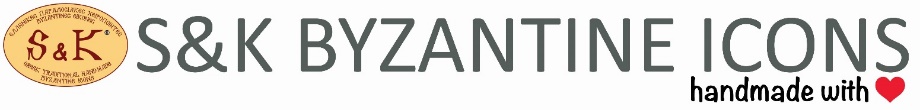     www.SandK.gr  Ναπολέοντος Ζέρβα 47, 43200 Παλαμάς – Καρδίτσας, Θεσσαλία, Ελλάδα  Τηλ: 2444023491                    Fax: 2444022857                  Email: info@sandk.grΑΚΟΛΟΥΘΗΣΤΕ ΤΑ ΠΑΡΑΚΑΤΩ ΒΗΜΑΤΑΠακετάρετε το προϊόν που αγοράσατε από το E-SHOP μας, με τρόπο που να μην καταστραφεί κατά την μεταφορά του. Μέσα στο δέμα τοποθετήστε, εκτός του προϊόντος, το παραστατικό πώλησης (απόδειξη ή τιμολόγιο).Εκτυπώστε, κόψτε (στο περίγραμμα) και κολλήστε την διεύθυνση επάνω στο δέμα.Καταθέστε το δέμα σε ένα κατάστημα ΕΛΤΑ, και το δέμα θα επιστρέψει πίσω σε εμάς (τα μεταφορικά κόστη επιβαρύνουν εσάς, εκτός και αν λάβατε λάθος προϊόν στην παραγγελία, οπότε και επιβαρυνόμαστε εμείς τα επιπλέον κόστη).Συμπληρώστε την φόρμα επιστροφής και μην ξεχάσετε (σημαντικό) τον κωδικό εντοπισμού του δέματος (είναι ένας μοναδικός κωδικός επάνω στο απόκομμα του δελτίου αποστολής του δέματος ΕΛΤΑ).